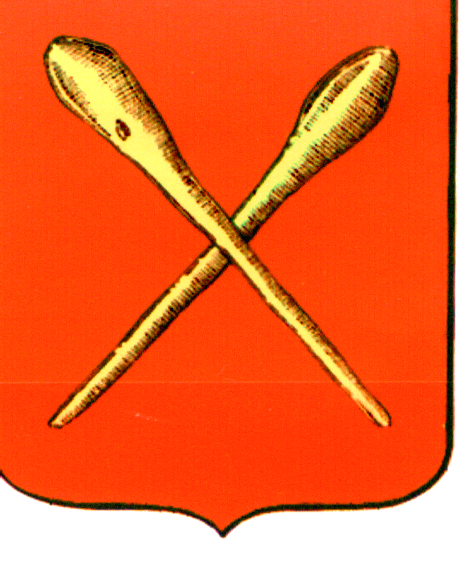 Тульская областьМуниципальное образование город АлексинСобрание депутатов Решение            от  29 декабря    2020 года		                  		№10(16).6  О внесении изменений в решение Собрания депутатов муниципального образования город Алексин от 13.01.2015 №1(9).7 «Об утверждении  Положения о муниципальных казенных предприятиях муниципального образования город Алексин»В соответствии с Гражданским кодексом Российской Федерации, Федеральным законом от 14.11.2002 N161-ФЗ «О государственных и муниципальных унитарных предприятиях», Федеральным законом от 06.10.2003 N131-ФЗ «Об общих принципах организации местного самоуправления в Российской Федерации», на основании Устава муниципального образования город Алексин Собрание депутатов муниципального образования город Алексин  РЕШИЛО:Внести изменения  в решение Собрания депутатов муниципального образования город Алексин от 13.01.2015 №1(9).7 «Об  утверждении  Положения  о муниципальных казенных предприятиях муниципального образования город Алексин» пункт 2.2. приложения к решению дополнить абзацем следующего содержания: «Предприятие не может быть создано путем преобразования организаций иных организационно-правовых форм». 2. Контроль за исполнением решения возложить на постоянную комиссию по собственности и муниципальному хозяйству Собрания депутатов муниципального образования город Алексин  (Ж.Б.Орлов).3. Решение  опубликовать в газете «Алексинские вести» и разместить на официальном сайте органов местного самоуправления в сети «Интернет».4. Решение вступает в силу со дня подписания.Глава  муниципального образованиягород Алексин								Э.И. Эксаренко